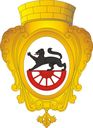 МУНИЦИПАЛЬНОГО СОВЕТА ВНУТРИГОРОДСКОГО МУНИЦИПАЛЬНОГО ОБРАЗОВАНИЯ САНКТ-ПЕТЕРБУРГА П. ПЕТРО-СЛАВЯНКА 						     Официальные   материалы – тираж 150 шт.ИНФОРМАЦИОННОЕ СООБЩЕНИЕУважаемые жители!09 июня 2018 года  состоятся публичные слушания по внесению изменений и дополнений в Устав ВМО п. Петро-Славянка.Начало в 17:00Объявление о проведении публичных слушаний по проекту решения о внесении изменений и дополнений в Устав Время приема письменных предложений и замечаний гражданс 10-00 ч. до 16-00 ч. в помещении Муниципального Совета в срок с 10 мая 2018 г. по 09 июня 2018 г. включительно.Муниципальный Совет и Местная Администрация муниципального образования п. Петро-СлавянкаПовестка дня:Открытое обсуждение решения Муниципального Совета от 21.04.2018 № 2/2 «О внесении изменений и дополнений в Устав ВМО п. Петро-Славянка»196642, Санкт-Петербург, пос. Петро-Славянка,  ул. Труда, 1 тел./факс 462-13-04e-mail: 1@petro-slavyanka.ru ОКПО 49008119 ОКАТО 40277552000 ИНН/КПП 7817032637/781701001РЕШЕНИЕ «21» апреля 2018 года									  № 2/2«О внесении изменений и дополнений в Устав ВМО  п. Петро-Славянка»В целях приведения Устава внутригородского муниципального образования Санкт-Петербурга посёлка Петро-Славянка в соответствие с Федеральным законом от 06.10.2013 №131 «Об общих принципах организации местного самоуправления в Российской Федерации», Законом Санкт-Петербурга от 23.09.2009 № 420-79 «Об организации местного самоуправления в Санкт-Петербурге» Муниципальный Совет  внутригородского муниципального образования Санкт-Петербурга посёлка Петро-СлавянкаРЕШИЛ:Принять проект изменений и дополнений в Устав внутригородского муниципального образования Санкт-Петербурга пос. Петро-Славянка, далее по тексту – Устав:В части 2 статьи 5:Пункт 2 части 2 статьи 5 Устава изложить в следующей редакции: «составление и рассмотрение проекта бюджета муниципального образования, утверждение и исполнение бюджета муниципального образования, осуществление контроля за его исполнением, составление и утверждение отчета об исполнении бюджета муниципального образования».Пункт 20 части 2 статьи 5 Устава изложить в следующей редакции: «установление тарифов на услуги, предоставляемые муниципальными предприятиями и учреждениями, и работы, выполняемые муниципальными предприятиями и учреждениями, если иное не предусмотрено федеральными законами».В части 9 статьи 14:а) дополнить пунктом 2.1 пункт 2 части 9 ст.14 следующего содержания: «проект стратегии социально-экономического развития муниципального образования»б) Пункт 1 части 9 статьи 14 Устава изложить в следующей редакции: «проект устава муниципального образования, а также проект муниципального нормативного правового акта о внесении изменений и дополнений в Устав муниципального образования, кроме случаев, когда в устав муниципального образования вносятся изменения в форме точного воспроизведения положений Конституции Российской Федерации, федеральных законов, Устава Санкт-Петербурга или законов Санкт-Петербурга в целях приведения Устава муниципального образования в соответствие с этими нормативными правовыми актами».Дополнить частью 5 статьи 26 Устава следующего содержания: «Депутаты муниципального совета муниципального образования, распущенного на основании пункта 2 статьи 47 Закона Санкт-Петербурга «Об организации местного самоуправления в Санкт-Петербурге» вправе в течение 10 дней со дня вступления в силу закона Санкт-Петербурга о роспуске муниципального совета муниципального образования обратиться в суд в соответствии с Федеральным законом».Дополнить частью 16 статьи 29.1 Устава следующего содержания:«Глава муниципального образования, в отношении которого муниципальным советом муниципального  образования   принято  решение  об  удалении  его  в  отставку, вправе обратиться с заявлением об обжаловании указанного решения в суд в соответствии с Федеральным законом»2.Провести публичные слушания по проекту решения «О внесении изменений и дополнений в Устав ВМО  п. Петро-Славянка» 3.Назначить дату публичных слушаний  - «09» июня 2018 г. в  17-00 час., в помещении ДК «Славянка» по адресу: п. Петро-Славянка, ул. Труда,1.4. Назначить председателем публичных слушаний Главу Муниципального Образования – 
Я.В. Козыро. 5. Опубликовать объявление о проведении публичных слушаний в «Вестнике Муниципального Совета внутригородского муниципального образования Санкт-Петербурга поселка Петро-Славянка».6. Установить время приема письменных предложений и замечаний граждан с 10-00 ч. до 16-00 ч. в помещении Муниципального Совета в срок с 10 мая 2018 г. по 09 июня 2018 г. включительно.7. Опубликовать протокол публичных слушаний в «Вестнике Муниципального Совета внутригородского муниципального образования Санкт-Петербурга поселка Петро-Славянка» 8. Контроль исполнения Решения возложить на Главу муниципального образования пос. Петро-Славянка – Козыро Я.В.9. Настоящее решение вступает в силу с момента его официального опубликования (обнародования), после проведения публичных слушаний и регистрации изменений и дополнений в Устав ВМО пос. Петро-Славянка в Главном управлении министерства юстиций Российской Федерации по Санкт-Петербургу.Глава Муниципального образования-исполняющий полномочия председателяМуниципального Совета						       		     Я.В.Козыро№ 5 (87) от 03 мая 2018 г.                            Распространяется только в п. Петро-Славянка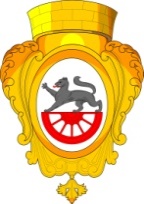 МУНИЦИПАЛЬНЫЙ СОВЕТвнутригородского муниципального образования Санкт- Петербурга поселка Петро-Славянка